HIGHFIELD PRIMARY SCHOOL
Parents Teachers Association
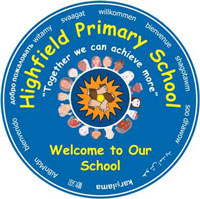 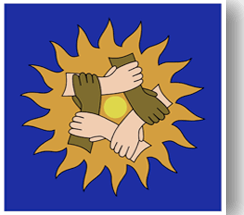 ANNUAL GENERAL MEETINGMonday 21st February 2022
7.45pm on ZoomMINUTESCurrent Committee Attendees: Caroline Sinclair (Chair); Cey Aristides (Vice Chair), Keren Keitch (Treasurer); Sarah Strong (Secretary - Minutes)Friends of Highfield Attendees: Nadia Viva, Dave Lee, Ragia Ali, Melanie CoghlanAgenda:Apologies for absenceMinutes of the Annual General Meeting held on 22nd February 2021 (on FOH website)Matters arising from the MinutesChair’s Report for 2021Treasurer’s Report for the year ending September 2021Election of Officers and Trustees of the CommitteeAny Other Business Introduction
Today’s AGM is chaired by Caroline Sinclair.1. Apologies for absenceNo apologies.2. Minutes of the Annual General Meeting held on 22nd February 2021These are on the FOH website: http://www.friendsofhighfield.org/news/minutes and were circulated to parents via FOH and Class Reps prior to tonight’s meeting.3. Matters arising from the 2021 Minutes We’ve had a large changeover of committee members from last year as people left due to children moving to secondary school, or other commitments. We’ve been working with minimal committee members (4) from September 2021.4. Chair’s Report for 2021-2022Caroline summarised the report and added a big thank you to all the parents of Highfield who have helped fundraise through Covid, and to the committee for arranging events where we can. We aim to keep community spirits high with events such as bake sales and coffee mornings, in addition to larger events for our main fundraising aims.We are currently fundraising to replace the playground equipment which will cost around £9,000.A suggestion was raised that the remining calendars to be sold at the reception. Parent Pay needs to be adjusted to ensure parents can buy more than one calendar for each KS.Action: Caroline will speak to reception tomorrow to get Parent Pay corrected5. Treasurer’s Report for the year ending 30th September 2021Covid continued to challenge us in terms of fundraising. It’s reduced our in-person fundraising events such as the summer fete and quiz nights which are fantastic fundraisers.Income: £4,394Expenditure: £3,968Surplus for the year: £426Online fundraising are platforms such as EasyFundraising and our Playground fundraising QR codes will be circulated to parents.Enthusiasm needs to be drummed up and momentum going so we can make this year a great fundraising success.6. Election of Officers and Trustees of the CommitteeAll Trustee positions are available for other parents to nominate themselves. Keren ran through eligibility according to the charity commission. Each current member ran through their role and the responsibilities:Chair and Communication Officer: Health & SafetyCurrently Caroline SinclairVice ChairCurrently Cey AristidesTreasurer and Communication Office: Parents and Teachers Currently Keren KeitchSecretaryCurrently Sarah Strong Newly elected parents put themselves forward and were voted on by a majority vote.  New committee as follows:Chair / Health & Safety Caroline SinclairVice ChairCey AristidesTreasurerDave Lee with a handover from Keren KeitchSecretaryNadia Viva with a handover from Sarah StrongAction: Ragia Ali would like to help with future health and safety, social media and fundraising.  She wasn’t elected on as a trustee at this point as she had to leave the meeting slightly earlier, but Caroline will pick up with Ragia at a later date.7. Any Other BusinessNew members will be brought up to speed by Keren and signed in as Trustee to the Charity Commission. 